COMUNICAÇÃO DA MARCA 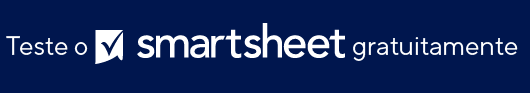 CANAIS DE ESTRATÉGIA  MODELO ETAPAS DA JORNADA DO CLIENTE ESTRATÉGIA DE CONTEÚDONome da marcaMENSAGEM PRINCIPAL DA MARCA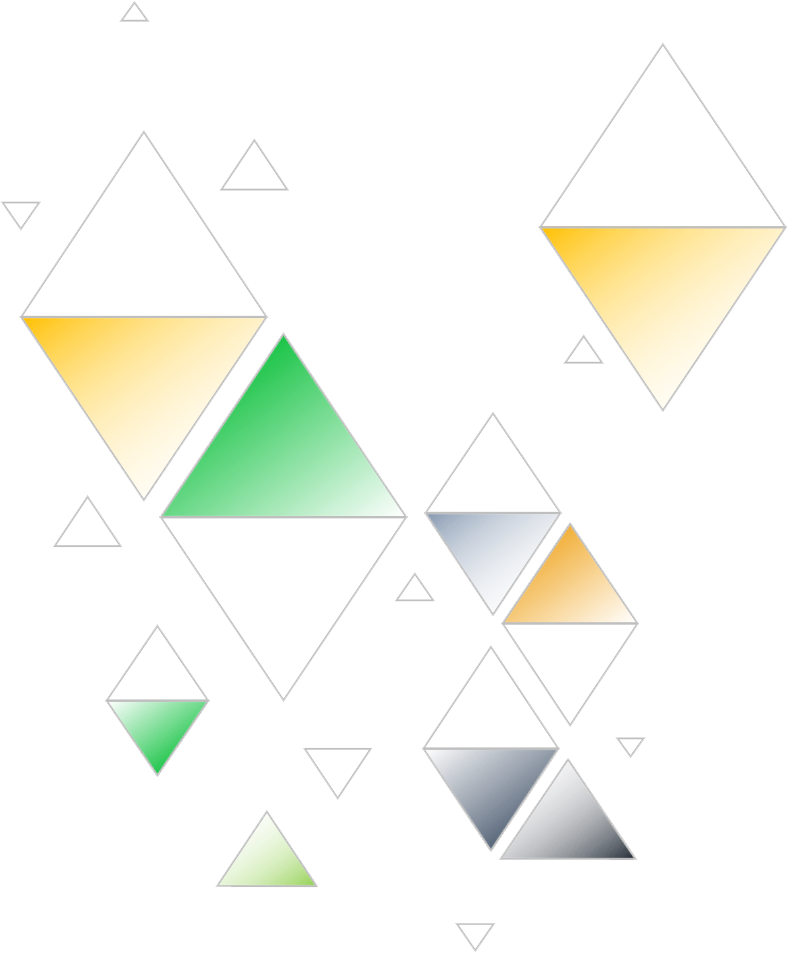 elaborado porNome e sobrenome00/00/0000ESTRATÉGIA DE CONTEÚDO DOS ESTÁGIOS DA JORNADA DO CLIENTEESTÁGIO DA JORNADAÂNGULO DE MENSAGENSCANALPOR QUE OS CONSUMIDORES COMPRARÃO?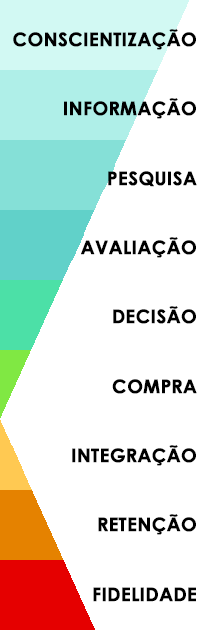 AVISO DE ISENÇÃO DE RESPONSABILIDADEQualquer artigo, modelo ou informação fornecidos pela Smartsheet no site são apenas para referência. Embora nos esforcemos para manter as informações atualizadas e corretas, não fornecemos garantia de qualquer natureza, seja explícita ou implícita, a respeito da integridade, precisão, confiabilidade, adequação ou disponibilidade do site ou das informações, artigos, modelos ou gráficos contidos no site. Portanto, toda confiança que você depositar nessas informações será estritamente por sua própria conta e risco.